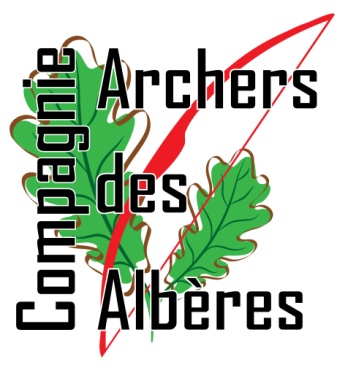 Est heureuse de vous inviter pour son Concours nature Support du championnat départemental des POMas del Ca, avenue de la Vallée Heureuse, 66 690 SorèdeGPS : 42.516654 N, 2.956260 EParcours de 42 cibles (2 parcours, rouge et bleu)Pass vaccinal obligatoire (vérification au greffe)Bonnes chaussures de marche à prévoirOuverture du greffe à 7 h 30, fermeture à 9 h 10, organisation des pelotons à 8 h et départs immédiats en alternance sur les 2 parcours, dernier départ 9 h 10. Le dernier peloton doit être rentré au plus tard à 17 h.Concours ouvert aux découvertes (pas blanc)Buvette : Boisson fraîches et chaudes, gâteaux, viennoiseries, etc.Repas : Sandwichs, hot dog (réservation et paiement obligatoire le matin au greffe) Espace de restauration couvertSalutations sportives              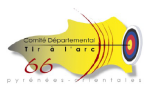 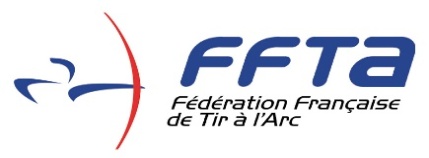 Dans Sorède, suivre les panneaux « La vallée des tortues », l’accueil du concours est juste à côté.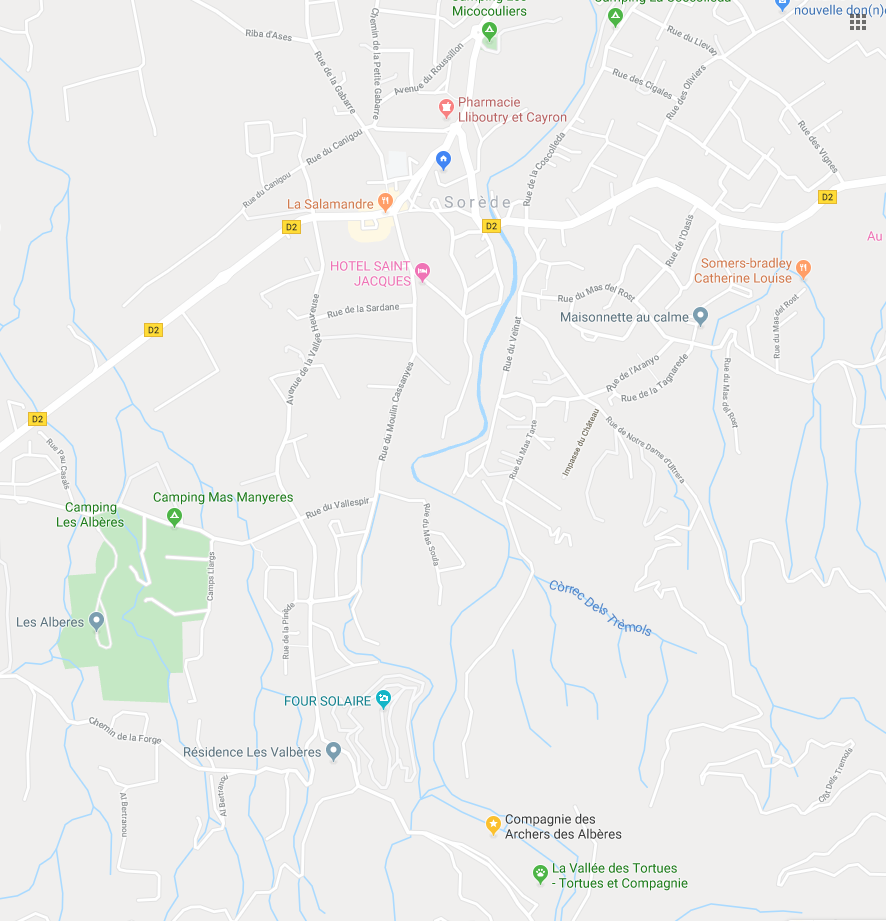 LicencePrésentation de la licence (justificatif officiel d’identité si pas de photo), certificat médical si absence de mention sur licence – contrôle pass vaccinalGreffePrix :   adultes à partir de junior : 10 €		jeunes : 8 €            ContactPréinscriptions conseillées avant le mercredi 23 février :nombre d’inscriptions limitées à 80Par email de préférence à l’adresse suivante : archersdesalberes@gmail.comOu par téléphone au 04 68 88 13 40 (Philippe Schatt) ou 06 63 15 32 83 (Stéphane Goupil)